I am the owner, operator or other authorized representative of the vessel(s) named below which do not regularly, or ever, discharge ballast water and request a waiver to file a Ballast Water Management Report (BWMR) form to the State of Washington for each state or port visit. I am providing the International Maritime Organization (IMO) registration number for each vessel to which the waiver applies. If the vessel is not registered with IMO, I am submitting the US Coast Guard or Llyods of London registration numbers and noting them as such.  (Add rows as necessary for additional vessels)I declare under penalty of perjury, under the laws of the State of Washington, that the foregoing is true and correct.Please sign, scan, and send by email to ballastwater@dfw.wa.gov. 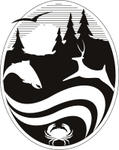 Washington State Ballast Water Management Report Request for WaiverWAC 220-650-030(3)Vessel Owner/Operator:Affiliation:Mailing Address:Phone:Email:Vessel Name(s)IMO # (s)Please Read and Initial the Following StatementsInitialThis waiver does not become effective until at least 30 days from the email sent date to the Department of Fish and Wildlife.No vessel listed above will discharge ballast water unless they file a BWMR according to WAC 220-650-030 and meet all other legal requirements.Failure to file a BWMR if discharge occurs in waters of the state, regardless of exchange or treatment status, is a violation of the state’s ballast water management laws under RCW 77.120 and WAC 220-650, and the owner/operator is subject to civil penalties up to $27,500.The unauthorized discharge of unexchanged or untreated ballast water into waters of the state is a violation of the state’s ballast water management laws under RCW 77.120 and WAC 220-650, and the owner/operator is subject to civil penalties up to $27,500.This waiver is for the Washington State Ballast Water Management Program only and does not release me from other Washington State or federal requirements, or Oregon State laws for Columbia River ports.WDFW may refuse or rescind this waiver for individual or all vessels listed above based on a pattern of regular discharges, listing as a high-risk vessel under WAC 220-650-050, history of violations under WAC 220-650-120, or other good cause at their sole discretion.A new Ballast Water Management Report Request for Waiver will be submitted if there are any substantive changes to the information herein or as otherwise requested by the department.Vessel Owner/Operator - Print Name and SignDate